Rose of Sharon Lutheran ChurchSunday School Registration FormPlease let us know any helpful information about your child(ren), such as they are shy, they have trouble focusing.*We will send updates on Sunday school activities, such as children singing during church, youth activities, Christmas program reminders, and other notices to the e-mail provided.Please be advised that your child(ren) may be photographed at various ROS Church events. If you would like your child(ren)’s photograph to be used on our public facing sites and/or bulletin boards please sign below.
________ Yes, I give ROS Lutheran Church permission for child(ren)’s photograph to be used as stated above.
________ No, I do not give ROS Lutheran Church permission for my child(ren)’s photograph to be used as stated above.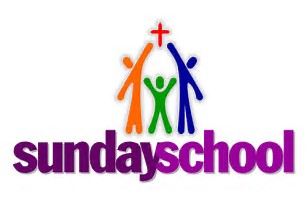 Children attending Sunday school (only one form needed per family)Children attending Sunday school (only one form needed per family)Children attending Sunday school (only one form needed per family)Children attending Sunday school (only one form needed per family)NameBirthdateGradeMedical Alert/AllergiesNameHelpful informationParent/Guardian InformationParent/Guardian InformationName(s)Street AddressCity, State Zip CodeCell Phone(s)E-Mail*Emergency Contact 1Emergency Contact 1NameCell PhoneRelationship to ChildEmergency Contact 2Emergency Contact 2NameCell PhoneRelationship to ChildParent/Guardian contact during Sunday school hourProvide telephone where Parent/Guardian can be reached during the Sunday School hour?SignatureDate